SECTION A: Applicant DetailsGender (Optional)			Male 		Female Sector:						What are your Mentor Requirements?	SECTION B: Business PropositionTrack RecordMarket OpportunityBusiness ModelProposed ImplementationGDPR IoT AgreementIOT must insert their own DATA Protection Notice (DPN). Please speak to your own Data Protection Officer in IoT.               I agree	Closing date for Applications:Please return formBy email to:or In post to the following address: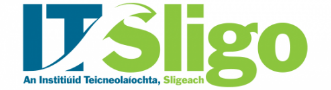 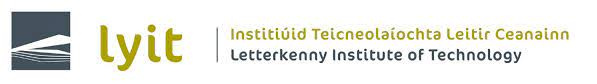 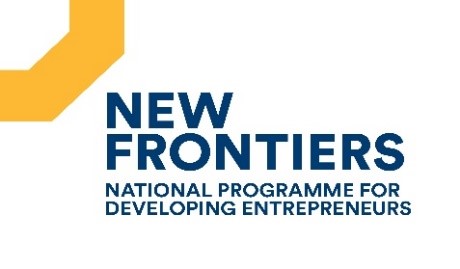 New Frontiers Phase 2 Application FormNew Frontiers Phase 2 Application FormEach section of this application form should be completed as fully as possible. If you have any supporting documents, please attach.Each section of this application form should be completed as fully as possible. If you have any supporting documents, please attach.To ensure consistency, this document uses protected fields which are limited in length and which allow use of plain text (i.e. no bolding, underlining, bulleting, etc.)To ensure consistency, this document uses protected fields which are limited in length and which allow use of plain text (i.e. no bolding, underlining, bulleting, etc.)Applicant’s Name:Address (Line 1):Address (Line 2):Address (County):Eircode: E-mail Address:Telephone Number:PPS Number (You will be required to provide this number only if your application is successful):Company Trading Name (if any):CRO Number (Required if registered on the CRO as a Company):Year Established:Web Address and network sites, e.g. LinkedIn, Facebook, etc. (if any):Nature of Business (Description of the business activity concisely in one sentence, the shorter the better):Have you previously applied for, or received State funding (i.e. LEO, CSF etc)? Please list:List any past participation in business development programmes (State and/or private sector):If currently employed, length of resignation notice required:Preferred campus location for hot desk in Incubation CentreDid you participate in Phase 1? Please include whereHow did you learn of this Programme?Further details: (max 200 characters)1.1 Set out a concise description of the product / service to be provided. Your description should be clear and concise, highlighting the key characteristics that make your product / service innovative. Your business idea should be technology or knowledge based. Technical descriptions should be in plain English i.e. layman terms.Type here....(Max 3000 characters)2.1 Outline your relevant qualifications and experience in terms of commercial background, technical background, management experience and domain knowledge.In addition, a two-page CV may be attached to your application form.Type here....(Max 3000 characters)2.2 Give details of any other members of the team and advisors and outline their relevant experience, qualifications, current roles, and current time commitment.To operate a successful business there should be clearly defined roles and responsibilities within the proposed team. Please outline as per above.Type here....(Max 3000 characters)2.3 Outline any other relevant experience you, or other team members, may have in terms of involvement in starting or running a business, or project management.Type here....(Max 3000 characters)3.1 Describe the market opportunity that you have identified. You should explain why you believe there is an attractive and credible market opportunity for your product / service.Type here....(Max 3000 characters)   3.2 Who are your potential customers/ target market and what benefit does your product / service offer to them? You need to detail the benefits offered to potential customers and explain what differentiates your product / service from your competitors (why a potential customer would buy from your business rather than from your competitors).Type here....(Max 3000 characters) 3.3 Outline any competitor analysis you have carried out and give details of your primary competitors.Knowledge of the competitive landscape enhances the credibility of the business proposition. Plotting your competitive landscape can assist to identify niche market areas that can be successfully entered.Type here....(Max 3000 characters)3.4 Please outline the international potential, if any, of your business proposition, and how you plan to develop overseas markets at an appropriate stage.Type here....(Max 3000 characters)How do you propose to compete and differentiate within your target market? Type here....(Max 3000 characters)Please give details of your proposed business model including your revenue model.A clear business model outlining how the business makes money enhances the credibility of the business strategy and helps to communicate the value of the business.Type here....(Max 3000 characters)4.3 Do you have any current or potential reference customers?Business models gain credibility by validation from the market.Type here....(Max 3000 characters)4.4 With respect to developing your business proposition outline milestones achieved to date.Examples may include market validation, product development, management team in place, investment to date, etc. A business must demonstrate its track record of achieving milestones relevant to its stage of development.Type here....(Max 3000 characters)5.1 How do you see the business growing over the next 3 years?This should be considered in terms of target market, number of customers, turnover, growth, employment potential, and other targets.Type here....(Max 3000 characters)5.2 What are your main goals over the next 6 months? Please specify the key milestones and timelines to meet these goals.These will form the basis of your two-month reviews and should be realistic and achievable.Type here....(Max 3000 characters)Enterprise Ireland GDPR Consent StatementEnterprise Ireland is committed to its transparency obligations under the General Data Protection Regulation (GDPR). Our data protection notice for personal data that is supplied to us by our clients is available  at http://www.enterprise-ireland.com/GDPR. This notice contains important information about how we process personal data that is supplied to us by clients. We request that you read the notice carefully and that you ensure that it is made available to any data subjects (e.g. your employees) whose personal data you provide to us. I consent to my name, business concept, and all other application details/information which I have submitted as part of my application be made available to the New Frontiers Programme Team and to be shared with external assessors and potential mentors under non-disclosure agreements in order to evaluate this application. Enterprise Ireland GDPR Consent StatementEnterprise Ireland is committed to its transparency obligations under the General Data Protection Regulation (GDPR). Our data protection notice for personal data that is supplied to us by our clients is available  at http://www.enterprise-ireland.com/GDPR. This notice contains important information about how we process personal data that is supplied to us by clients. We request that you read the notice carefully and that you ensure that it is made available to any data subjects (e.g. your employees) whose personal data you provide to us. I consent to my name, business concept, and all other application details/information which I have submitted as part of my application be made available to the New Frontiers Programme Team and to be shared with external assessors and potential mentors under non-disclosure agreements in order to evaluate this application. Signature:     Date:     